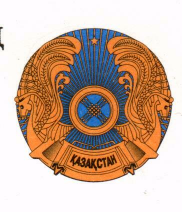 Протокол					№27                                                                           Хаттама11:00 часов 10.04.2017 года                                                                                                                                г. Актобе, ул. Пацаева,7Протокол об итогах закупа  изделий медицинского назначения способом запроса   ценовых предложений.Комиссия в составе:     10.04.2017 года в 11  час. 00 мин. в ГКП «Больница скорой медицинской помощи» на ПХВ ГУ «Управление здравоохранения  Актюбинской области» по адресу: Республика Казахстан, Актюбинская область, 030000, город Актобе, улица Пацаева, 7, в конференц зале, -  произвела процедуру закупа  ИМН.     1. Наименование и краткое описание закупаемых  медикаментов, сумма  выделенная для закупки  по лотам (таблица № 1):           2. Наименование и местонахождение потенциальных поставщиков, представивших ценовых предложения (таблица № 2).     3. Ценовое предложение,  наименование и местонахождение потенциальных поставщиков по каждому  лоту:  Таблицы №3.4 . Признать закуп изделий медицинского назначения путем запроса ценовых предложении  состоявшимся по следующим лотам:ТОО «ЛПУ снаб»   5. Менеджеру по госзакупу  Есжанову Нурлану Муратовичу заключить договор  с  поставщиками не позднее       17.04.2017 года:      1) ТОО «ЛПУ снаб» договор на общую сумму 512 184 (пятьсот двенадцать тысяч сто восемьдесят четыре) тенге.За данное решение проголосовали:За - 5 голосов Против - 0 голосов Председатель комиссии			           ______________ Л.В. КуантаеваЗаместитель председателякомиссии:                   	           ______________  Г.Т. МедеубаеваЧлены комиссии			             ______________ А.Ж. Джарликаганова                                                         ______________ Ж.Ж. Киякбаева 		                          _______________ А.С. ШангирееваСекретарь комиссии		             _______________ Н.М. Есжанов   Куантаева Л.М.Заместитель главного врача по экономической работе ГКП «Больница скорой медицинской помощи» на ПХВ ГУ «Управление здравоохранения  Актюбинской области», председатель тендерной комиссии. Медеубаева Г.Т.Заведующая аптекой     ГКП «Больница скорой медицинской помощи» на ПХВ ГУ «Управление здравоохранения  Актюбинской области»,  заместитель председателя тендерной комиссии.Члены комиссии:Киякбаева Ж.Ж.Главная медсестра  ГКП «Больница скорой медицинской помощи» на ПХВ ГУ «Управление здравоохранения  Актюбинской области».Шангиреева А.С.Джарликаганова А.Ж.Есжанов Н.М.Юрист ГКП «Больница скорой медицинской помощи» на ПХВ ГУ «Управление здравоохранения  Актюбинской области».Расчетный бухгалтер ГКП  «Больница скорой медицинской помощи»  на ПХВ ГУ «Управление здравоохранения  Актюбинской области».Менеджер по госзакупу ГКП  «Больница скорой медицинской помощи»  на ПХВ ГУ «Управление здравоохранения  Актюбинской области», секретарь комиссии.№Наименования заказчикаНаименование Ед.измСрок поставки  Место поставкиКоличествоУсловия поставкиСумма 1ГКП                  «Больница скорой медицинской помощи»                 на ПХВЦентрифугаштПо заявке заказчика в течении 15 днейАктюбинская область, город Актобе, ул. Пацаева, 7 1DDP 515 000№ п/пНаименование потенциального поставщикаАдрес потенциальных поставщиковДата предоставления заявокВремя предоставления заявок1ТОО «Стомед»г. Костанай, ул. Уральская, 14.05.04.2017г09:302ТОО «ЛПУ снаб» г.Костанай, ул. Шаяхметова, 146.06.04.2017г16:45№лотНаименование потенциального поставщикаАдрес потенциальных поставщиковнаименование товараЕд.измОбщее  количествоСумма, (тенге)1ТОО «Стомед»г. Костанай, ул. Уральская, 14.Центрифуга     шт1515 0001ТОО «ЛПУ снаб» г.Костанай, ул. Шаяхметова, 146.Центрифугашт1512 184№лотнаименование товараЕд.измОбщее  количествоценаСумма (тенге)1Центрифугашт1512 184512 184Итого:Итого:Итого:Итого:Итого:512 184